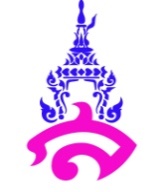 แผนการจัดการเรียนรู้ที่ ๑หน่วยการเรียนรู้ที่ ๙ การเขียนรายงาน	       	       		     	       เรื่อง การเขียนรายงานวิชา  ภาษาไทย 		 		รหัสวิชา  ท๒๒๑๐๑	       กลุ่มสาระการเรียนรู้  ภาษาไทยชั้น มัธยมศึกษาปีที่ ๒   	ภาคเรียนที่ ๒ 	 ปีการศึกษา ๒๕๖๒ 	      	     	เวลา ๑๐๐ นาที ผู้สอน  อาจารย์จารุวัลย์ พิมผนวชมาตรฐานการเรียนรู้มาตรฐาน ท ๒.๑ ใช้กระบวนการเขียนเขียนสื่อสาร เขียนเรียงความ ย่อความ และเขียนเรื่องราวในรูปแบบต่าง ๆ เขียนรายงานข้อมูลสารสนเทศและรายงานการศึกษาค้นคว้าอย่างมีประสิทธิภาพ	ตัวชี้วัดท ๒.๑ ม.๒/๕ เขียนรายงานการศึกษาค้นคว้าท ๒.๑ ม.๒/๘  มีมารยาทในการเขียนจุดประสงค์การเรียนรู้นักเรียนสามารถบอกองค์ประกอบของรายงานได้สาระสำคัญ	การเขียนรายงาน เป็นการนำเสนอผลที่ได้จากการศึกษาค้นคว้าข้อมูลในเรื่องใดเรื่องหนึ่งจากแหล่งข้อมูลต่าง ๆ  แล้วนำมาเรียบเรียงอย่างมีระเบียบแบบแผนและมีหลักฐานอ้างอิงประกอบ โดยมีการ-วางแผนทำรายงานสำรวจและรวบรวมข้อมูล การศึกษารูปแบบและส่วนประกอบของรายงาน การวิเคราะห์และเรียบเรียงข้อมูล และอ้างอิงข้อมูลสาระการเรียนรู้	ความรู้		๑.  ความหมายของการเขียนรายงาน		๒.  ขั้นตอนในการทำรายงาน		๓.  ส่วนประกอบในรายงาน	ทักษะกระบวนการทางภาษาไทย		สามารถใช้ภาษาติดต่อทั้งการรับรู้และถ่ายทอดความรู้สึกนึกคิดอย่างมีประสิทธิภาพและสัมฤทธิ์ผลคุณลักษณะอันพึงประสงค์	 มุ่งมั่นในการทำงานสมรรถนะสำคัญ	ความสามารถในการคิดกิจกรรมการเรียนรู้กิจกรรมนำเข้าสู่บทเรียน	กิจกรรมนำเข้าสู่บทเรียน	๑. ครูนำตัวอย่างรายงานวิชาการมาให้นักเรียนได้ดู แล้วตั้งคำถามกระตุ้นความคิดให้กับผู้เรียน เช่น นักเรียนเคยทำรายงานวิชาการ / รายงานการศึกษาค้นคว้าหรือไม่ รายงานที่นั่งเรียนได้ดูต่างจากรายงานที่นักเรียนเคยทำมาอย่างไร เหตุใดนักเรียนจึงต้องเรียนการเขียนรายงาน	๒. ครูแจ้งวัตถุประสงค์การสอน และเชื่อมโยงเข้าสู่เนื้อหาการเขียนรายงานกิจกรรมพัฒนาผู้เรียน	๓. ครูบรรยายความรู้เกี่ยวกับการเขียนรายงาน ในส่วนของความหมายของการเขียนรายงาน และขั้นตอนการทำรายงาน โดยใช้โปรแกรมนำเสนอข้อมูล	๔. นักเรียนสังเกตตัวอย่างรายงานที่ครูให้ดูแล้วตอบว่า “การทำรายงานการศึกษาค้นคว้าประกอบด้วยส่วนประกอบใดบ้าง” โดยจะแบ่งออกเป็น ๓ ส่วนคือ ๑. ส่วนประกอบตอนต้น ๒. ส่วนประกอบเนื้อเรื่อง ๓. ส่วนประกอบตอนท้าย	๕. นักเรียนช่วยกันบอกส่วนประกอบตอนต้นในการเขียนรายงานว่ามีส่วนประกอบใดบ้างโดยดูจากตัวอย่างรายงานที่ครูนำมา โดยจะประกอบด้วย ปกนอก ปกใน คำนำ สารบัญ (สารบัญตาราง สารบัญภาพ สารบัญแผนภูมิ)	๖. นักเรียนจดบันทึกความรู้ เรื่องความหมายของการเขียนรายงาน ขั้นตอนการทำรายงาน และส่วนประกอบตอนต้นของรายงานลงสมุดจดบันทึกกิจกรรมรวบยอด	๗. ครูให้นักเรียนซักถามข้อสงสัยเพิ่มเติม และร่วมกันสรุปความรู้จากการเรียนเรื่องการเขียนรายงานสื่อการเรียนรู้/แหล่งการเรียนรู้	โปรแกรมนำเสนอข้อมูลเรื่องการเขียนรายงานการวัดและประเมินผลบันทึกหลังการสอน	๑. ผลการสอน	.............................................................................................................................................................................. .............................................................................................................................................................................. .............................................................................................................................................................................. ..............................................................................................................................................................................	๒. ปัญหาและอุปสรรค.............................................................................................................................................................................. .............................................................................................................................................................................. ..............................................................................................................................................................................	๓. ข้อเสนอแนะ.............................................................................................................................................................................. .............................................................................................................................................................................. ..............................................................................................................................................................................					ลงชื่อ......................................................ผู้สอน					(อาจารย์จารุวัลย์ พิมผนวช)					อาจารย์ประจำวิชาความเห็นของหัวหน้ากลุ่มสาระการเรียนรู้วิชาภาษาไทย.............................................................................................................................................................................. ..............................................................................................................................................................................							ลงชื่อ................................................................							            (อ.ดร.บัวลักษณ์ เพชรงาม)							   หัวหน้ากลุ่มสาระการเรียนรู้วิชาภาษาไทยเป้าหมายหลักฐานเครื่องมือวัดเกณฑ์การประเมินสาระสำคัญ       การเขียนรายงาน เป็นการนำเสนอผลที่ได้จากการศึกษาค้นคว้าข้อมูลในเรื่องใดเรื่องหนึ่งจากแหล่งข้อมูลต่าง ๆ  แล้วนำมาเรียบเรียงอย่างมีระเบียบแบบแผนและมีหลักฐานอ้างอิงประกอบสมุดจดบันทึกตรวจสมุดได้คะแนนร้อยละ ๖๐ ขึ้นไปถือว่าผ่านเกณฑ์ตัวชี้วัดท ๒.๑ ม.๒/๕  เขียนรายงานการศึกษาค้นคว้าท ๒.๑ ม.๒/๘  มีมารยาทในการเขียนสมุดจดบันทึกตรวจสมุดได้คะแนนร้อยละ ๖๐ ขึ้นไปถือว่าผ่านเกณฑ์คุณลักษณะอันพึงประสงค์มุ่งมั่นในการทำงานสมุดจดบันทึกตรวจสมุดได้คะแนนร้อยละ ๖๐ ขึ้นไปถือว่าผ่านเกณฑ์สมรรถนะสำคัญความสามารถในการคิดสมุดจดบันทึกตรวจสมุดได้คะแนนร้อยละ ๖๐ ขึ้นไปถือว่าผ่านเกณฑ์